    مطوية الفصل الاول –1-1أقسام الشحناتشحنات متماثله - تتنافر
شحنات مختلفه – تتجاذب2-1والقوه الكهربائيه عباره عن قوه تجاذب وتنافر اما قوه الجاذبيه الارضيه عباره عن قوه تجاذب فقط3-1
نص قانون كولوم : القوة الكهربائية ( تجاذب – تنافر ) تتناسب طرديا مع حاصل ضرب مقدار الشحنتين وعكسيا مع مربع المسافة بينهماصور عن الكهرباء الساكنه-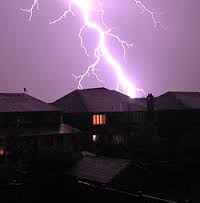 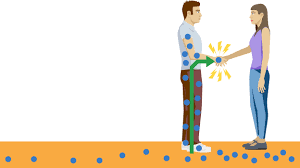 